KARTA  ZGŁOSZENIA WYSTAWCÓW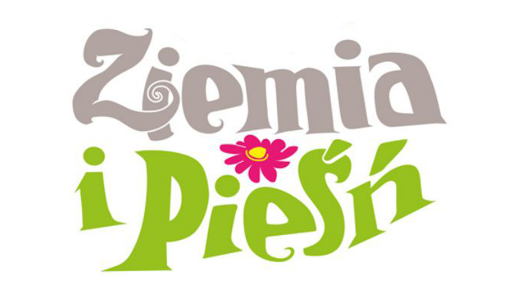 podczas 31. Festiwalu Grup Śpiewaczych „Ziemia i Pieśń”30.06. – 02.07.2023r.Dane osobowe Wystawcy (adres, e-mail) ……………………………………................................……...................................................................................................................................................…………………………………………………………………………………………………………………………………………………………………………………………………………………………………………………………………………………..Osoba do kontaktu, nazwisko, telefon ………………………………………………………………….....................................................................................................Rodzaj twórczości i charakterystyka stoiska …….......................……………………………...........……………...........................................................................................................................................................................................................................................................................................................................................................................................................................................Czas pobytu (prezentacji):                       piątek 30.06.                □  TAK      □ NIE                      sobota 01.07.                □  TAK      □ NIE                      niedziela 02.07.            □  TAK      □ NIE               (koszty: 1 dzień – 70 zł, 2 dni – 120 zł, 3 dni – 150 zł)Czy Wystawca będzie przeprowadzał warsztaty rękodzieła?              □  TAK      □ NIEZapotrzebowanie techniczne w stosunku do organizatorów:Zapotrzebowanie na prąd (koszt dostępu do prądu 1 dniowy – 50 zł)            □  TAK      □ NIEInformacje dodatkowe ………………………...……………………………………………............................................................................................................................................................................................................................................................................................................................................................................................................                  					                                                                     …………………………………………………………….                                                                                                                                                                    Data i czytelny podpis 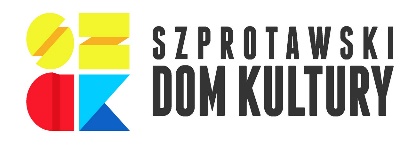 